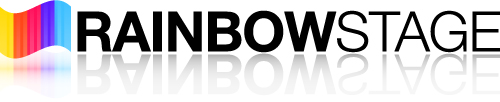 General Auditions Notice

by appointment October 14, 15, 16, 2021

with
Carson Nattrass, Artistic Director & Jacqueline Harding, Production AdministratorDeadline for submissions Monday, October 4, 2021Artists need not apply if:You performed in our 2018 and/or 2019 seasonYou are 15 years of age or younger as of June 1, 2022Should there be an opportunity for children age 15 and under to audition in our 2022 season, details and requirements will be announced at a later date.
Application Process:Email: submissions@rainbowstage.ca   Subject: YOUR NAME - 2021 GeneralsAttach:  Headshot (Current, Hi-Res, JPG)	  Resume (Updated training & performance history, PDF, 1 page only)In body of email:  Share with us what you are doing this upcoming year to further develop yourself as a professional artist. 
Selection Process:In-person auditionees will be notified of their appointment time on or before Wednesday, October 6, 2021 Those who are unable to attend may submit a video audition via YouTube link only.  For video auditions, please follow the Application Process outlined above, and include the link to your YouTube video.We are working towards bringing our General Auditions outside of Winnipeg! If you or a group you belong to face barriers to accessing our auditions,please reach out to us so that we can begin to connect our communities both in-person and online. 
What to prepare:One song from a Broadway Musical (2 mins max).  One contrasting piece (2 mins max) that is either:              a) contrasting song   b) monologue   c) dance (any style)   d) play an instrument An accompanist will be provided.  Please prepare sheet music accordingly. For sung pieces, the use of our accompanist is strongly encouraged.A sound system will be onsite for playback of dance tracks via a device.  No CDs please. LOCATION:       Sanctuary of Crescent Fort Rouge United Church – 525 Wardlaw Ave.TIMES: 	       Oct 14, 2021 (12pm-8pm)      Oct 15, 2021 (12pm-8pm)	Oct 16, 2021 (9am-12pm)

				see next page for more info…About Rainbow StageRainbow Stage is Canada’s largest, longest-running open-air professional theatre. Dedicated to the genre of musical theatre and our Manitoba First core value, Rainbow Stage will consider all musical theatre talent in the province of Manitoba. What are General Auditions?General Auditions are an opportunity for the Artistic Director to meet new musical theatre artists in the province, and for Artists who have not received a Show Audition in the past to demonstrate their development. PLEASE NOTE: General Auditions do not guarantee you a 2022 Season Show audition. Stay tuned to our website and social media accounts for the 2022 Season Show audition announcements.Covid-19 Protocols at General AuditionsIn the ever-changing climate of COVID-19 both Rainbow Stage and Crescent Fort Rouge United Church continue to follow and adhere to all current Provincial Public Health Orders. Please note that for all in-person audition appointments, the following measures must be followed:1. All individuals in the building MUST wear a mask in COMMON areas (e.g. entryways, hallways, nursery, fellowship hall, washrooms) and maintain social distancing as much as possible.2. People entering the building will be required to sign in to facilitate contact tracing.3. In the audition room (Sanctuary), masks will be required at all times, including during singing, dancing and/or acting activities.Any person who does not feel comfortable auditioning in-person is invited to submit a video audition via YouTube link only. For video auditions, please follow the Application Process outlined above, and include the link to your YouTube video.Please NoteEquity and Non-Equity artists may apply for a General Audition. Priority will be given to Equity Artists.  Equity members will be seen first at all open audition calls. Equity members please bring your member cards or member number to the audition.
***
Rainbow Stage is committed to promote equal engagement opportunities by inclusive casting of artists who self-identify as diverse in roles where ethnicity, gender, age, the presence or absence of a disability, or any other ground of discrimination prohibited by law, is not prescribed.***In an effort to reduce paper consumption through the submissions process, Rainbow Stage is only accepting electronic submissions. Please do not submit any hard copy materials; they will be recycled without review.